Name: _____________________________________________Agency: ____________________________________________ 3 Required Courses – Take one class in each category 
4 Elective Courses - Take one class in four of these categories Code Category Done Year/Name of Class EC Ethics & Communications Leadership CC Crisis Communications SC Strategic Communications Code Category Done Year/Name of Class DMDigital MediaPH Photography 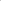 VD Video WR Writing PS Public Speaking MRMedia RelationsCRCommunity Relations & Engagement